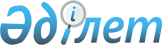 Еуразиялық экономикалық комиссия Кеңесінің кезекті отырысының өткізілетін уақыты мен орны туралыЕуразиялық Экономикалық Кеңес комиссиясының 2015 жылғы 4 ақпандағы № 5 Өкімі
      Жоғары Еуразиялық экономикалық кеңестің 2014 жылғы 23 желтоқсандағы № 98 шешімімен бекітілген Еуразиялық экономикалық комиссияның Жұмыс регламентінің 8-тармағына сәйкес:
      1. Еуразиялық экономикалық комиссия Кеңесінің кезекті отырысы Қазақстан Республикасының Алматы қаласында 2015 жылғы 27 ақпанда өткізілсін деп айқындалсын.
      2. Осы Өкім қабылданған күнінен бастап күшіне енеді.
      Еуразиялық экономикалық комиссия Кеңесінің мүшелері:
					© 2012. Қазақстан Республикасы Әділет министрлігінің «Қазақстан Республикасының Заңнама және құқықтық ақпарат институты» ШЖҚ РМК
				
Армения Республикасынан
В. Габриелян
Беларусь Республикасынан
В. Матюшевский
Қазақстан Республикасынан
Б. Сағынтаев
Ресей Федерациясынан
И. Шувалов